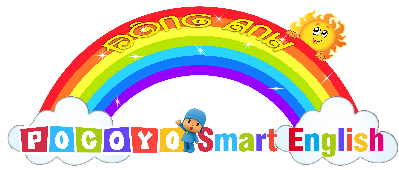 KẾ HOẠCH VÀ TUYỂN DỤNG NHÂN SỰ(RECRUITMENT PLAN)
I. ĐƠN VỊ TUYỂN DỤNG:Trung tâm Ngoại ngữ Kim Anh, Tên giao dịch “POCOYO SMART ENGLISH”, (tiền thân là Popodoo Đông Anh) trực thuộc Công ty cổ phần đầu tư và phát triển Minh Anh. Trung tâm đào tạo tiếng anh cho các đối tượng, chủ yếu từ 3 đến 15 tuổi, ôn thi tiếng anh các cấp, tiếng anh giao tiếp và IELTS; có chất lượng đào tạo hàng đầu Đông Anh.Cơ sở 1: số 2 thôn Đồng Quán, xã Cổ Loa, Đông Anh, HNCơ sở 2: số 8H tổ 20-22 thị trấn Đông AnhCơ sở 3: Thôn Đìa, Nam Hồng, Đông Anh, HNCơ sở 4: số 33 Đa Lộc, đội 7, xã Kim Chung, Đông Anh, HN (Các cơ sở trên gần bến đỗ xe bus)II. LÝ DO TUYỂN DỤNG:Do số lượng học sinh đang học tại Trung tâm cao và chuẩn bị nhân sự cho cơ sở mới thành lập, Trung tâm đã có quyết định tuyển dụng nhân sự cho các vị trí (Giáo viên và Trợ giảng)III. THỜI GIAN TUYỂN DỤNG: Trong tháng 10/2018IV. HÌNH THỨC TUYỂN DỤNG: Nhận hồ sơ và phỏng vấn trực tiếpV. VỊ TRÍ  - SỐ LƯỢNG TUYỂN DỤNG:Giáo viên: 08 giáo viên	* Yêu cầu trình độ:- Trình độ Đại học sư phạm và sinh viên năm cuối chuyên ngành tiếng Anh, ngôn ngữ Anh- Ưu tiên các ứng viên đã có kinh nghiệm giảng dạy và ngoại hình khá hoặc “ tự tin nói trước công chúng và dẫn chương trình MC” - Có kỹ năng mềm cần thiết cho công tác giảng dạy “Tự tin trong giao tiếp bằng tiếng anh, phát âm chuẩn, yêu trẻ, nhiệt tình, tâm huyết với nghề…	* Quyền lợi được hưởng: - Mức lương từ 8 triệu trở lên tuỳ theo năng lực của giáo viên và số lớp nhận giảng dạy, ngoài ra còn các mức thưởng năng suất, tiền lễ, tết, hỗ trợ điện thoại...- Được xét nâng lương theo chính sách của Công ty;- Môi trường làm việc chuyên nghiệp, hợp đồng lao động dài hạn, mức thu nhập cao ổn định.- Được hưởng các chế độ bảo hiểm theo quy định của nhà nước…- Du lịch hàng năm theo chế độ công ty.	* Yêu cầu hồ sơ:- Đơn xin việc viết tay- Sơ yếu lý lịch- Bản sao công chứng Hộ khẩu, chứng minh nhân dân (có thể bổ xung sau)- Giấy khám sức khỏe (có thể bổ xung sau)- Bản sao công chứng bằng, chứng chỉ có liên quan hoặc bảng điểm đối với sinh viên năm cuối và chuẩn bị ra trường (có thể bổ xung sau)	* Địa điểm làm việc: tại các cơ sở đào tạo của Trung tâm.2.  Trợ giảng: 02 giáo viên	* Yêu cầu trình độ:- Trình độ Cao đẳng sư phạm chuyên ngành tiếng Anh, ngôn ngữ Anh- Ưu tiên các ứng viên đã có kinh nghiệm trợ giảng, sinh viên năm cuối.- Có kỹ năng mềm cần thiết cho công tác trợ  giảng“Tự tin trong giao tiếp bằng tiếng anh, phát âm chuẩn, yêu trẻ, nhiệt tình, tâm huyết với nghề…* Quyền lợi được hưởng: - Mức lương từ 6 triệu trở lên tuỳ theo năng lực của giáo viên và số lớp nhận trợ giảng, ngoài ra còn các mức thưởng năng suất, hỗ trợ điện thoại...- Được xét nâng lương theo chính sách của Công ty;- Có cơ hội được trở thành giáo viên giảng dạy chính;- Môi trường làm việc chuyên nghiệp, hợp đồng lao động dài hạn, mức thu nhập cao ổn định.- Được hưởng các chế độ bảo hiểm theo quy định của nhà nước…- Du lịch hàng năm theo chế độ công ty.	* Yêu cầu hồ sơ:- Đơn xin việc viết tay- Sơ yếu lý lịch- Bản sao công chứng Hộ khẩu, chứng minh nhân dân (có thể bổ xung sau)- Giấy khám sức khỏe (có thể bổ xung sau)- Bản sao công chứng bằng, chứng chỉ có liên quan hoặc bảng điểm đối với sinh viên năm cuối và chuẩn bị ra trường (có thể bổ xung sau)	* Địa điểm làm việc: tại các cơ sở đào tạo của Trung tâm.